“Вспомним сказки”По горизонтали:2. Был похож на мяч немножко и катался по дорожкам.   4. Мышка добрая была. Лисичка дом себе нашла. В доме том, в конце концов. стало множество жильцов.   5. Её на солнце тяжко - слёзы льёт бедняжка.   7. Отчество Мороза.   8. Мальчик, заколдованный Снежной Королевой.  По вертикали:1. Место, где проводят зиму звери.   3. Её тянут бабка с внучкой, кошка. дед и мышка с Жучкой.   6. Украинская народная сказка, похожая на "Теремок"  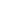 